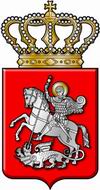 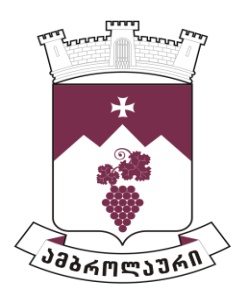 ამბროლაურის მუნიციპალიტეტის საკრებულოსგ ა ნ კ ა რ გ უ ლ ე ბ ა  N882022 წლის 30 ნოემბერიქ. ამბროლაურიამბროლაურის მუნიციპალიტეტის საკუთრებაში არსებული უძრავი ქონების - ამბულატორიების ა(ა)იპ „საქართველოს სამედიცინო ჰოლდინგზე“ პირდაპირი განკარგვის წესით, სარგებლობის უფლებით უსასყიდლო უზუფრუქტის ფორმით, 2 წლის ვადით გადაცემაზე ამბროლაურის მუნიციპალიტეტის მერისათვის თანხმობის მიცემის შესახებსაქართველოს ორგანული კანონის ,,ადგილობრივი თვითმმართველობის კოდექსი“-ს 61-ე მუხლის პირველი და მე-2 პუნქტების, 122-ე მუხლის პირველი პუნქტის „ბ“ ქვეპუნქტის, მე-4 პუნქტისა და საქართველოს მთავრობის 2014 წლის 08 დეკემბრის N669 დადგენილებით დამტკიცებული „მუნიციპალიტეტის ქონების პრივატიზების, სარგებლობისა და მართვის უფლებებით გადაცემის, საპრივატიზებო საფასურის, საწყისი საპრივატიზებო საფასურის, ქირის საფასურის, ქირის საწყისი საფასურის განსაზღვრის და ანგარიშსწორების წესების“ 22-ე მუხლის მე-4 პუნქტის შესაბამისად  საფუძველზე, ამბროლაურის მუნიციპალიტეტის საკრებულომგ ა დ ა წ ყ ვ ი ტ ა :1. მიეცეს თანხმობა ამბროლაურის მუნიციპალიტეტის მერს ა(ა)იპ „საქართველოს სამედიცინო ჰოლდინგს“ პირდაპირი განკარგვის წესით, სარგებლობის უფლებით უსასყიდლო უზუფრუქტის ფორმით, 2 წლის ვადით გადასცეს ამბროლაურის მუნიციპალიტეტის საკუთრებაში არსებული შემდები უძრავი ქონება - ამბულატორიები:   1.1. სოფ. პატარა ონში მდებარე  შენობა-ნაგებობა ს/კ 86.08.21.014.01/502;   1.2. სოფ. შუა სხვავაში მდებარე შენობა-ნაგებობა ს/კ 86.15.25.063.01/501;   1.3. სოფ. ზნაკვაში მდებარე  შენობა-ნაგებობა ს/კ 86.06.26.003.02/500;   1.4. სოფ.ურავში მდებარე შენობა-ნაგებობა  ს/კ 86.01.28.002.01/501;   1.5 სოფ. პირველ ტოლაში მდებარე შენობა-ნაგებობა ს/კ 86.16.23.005.010  გადასაცემი ფართი  19,57 კვ.მ;    1.6 სოფ. დიდ ჩორჯოში მდებარე შენობა-ნაგებობა  ს/კ  86.16.31.003.022 გადასაცემი ფართი 17,60 კვ.მ;   1.7 სოფ. მეორე ტოლაში მდებარე შენობა-ნაგეობა ს/კ 86.16.24.021.027 გადასაცემი ფართი 11,02 კვ.მ;   1.8  სოფ. ლიხეთში მდებარე შენობა-ნაგებობა  ს/კ 86.01.25.004  გადასაცემი ფართი  24,96  კვ.მ;   1.9 სოფ. თხმორში მდებარე შენობა-ნაგებობა ს/კ 86.10.26.048  გადასაცემი ფართი  30,14 კვ.მ;   1.10  სოფ. ნამანევში მდებარე შენობა-ნაგებობა ს/კ 86.10.23.001 გადასაცემი ფართი 18 კვ.მ.2. განკარგულება შეიძლება გასაჩივრდეს ძალაში შესვლიდან ერთი თვის ვადაში ამბროლაურის რაიონულ სასამართლოში (მისამართი: ქ. ამბროლაური, კოსტავას ქუჩა N13).3. განკარგულება ძალაში შევიდეს მიღებისთანავე.      საკრებულოს თავმჯდომარე:                                                                  ასლან საგანელიძე